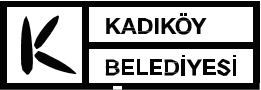 T.CKADIKÖY BELEDİYE MECLİSİKARARITOPLANTI DÖNEMİ			   : 4TOPLANTI GÜNÜ				   : 06.10.2017 (EKİM 2017)BİRLEŞİM					   : 5OTURUM					   : 1KARAR NO					   : 2017/142GÖRÜŞÜLEN GÜNDEM MADDESİ 1 . : Belediye Meclis Üyeleri tarafından verilen, Risk altındaki çocuklara yönelik koruma ve önleme sistemleriyle ilgili güncel bir diyagram oluşturulmasına ilişkin önerge.KOMİSYON İNCELEMESİ  : Kadıköy Belediye Meclisinin  Eylül 2017 toplantılarının 13.09.2017 tarihli 3.Birleşimin, 1.Oturumunda komisyonumuza havale edilen önergede; KADIKÖY BELEDİYE MECLİSİ BAŞKANLIĞINA 	“Çocuk Hakları Komisyonumuzun Risk Altındaki Çocuklar Raporu’nda atıfta bulunduğu Türkiye’de Çocuk Koruma ve Önleme Sistemleri Haritası örnek alınarak; 	Çocuk Hakları Komisyonumuzun koordinasyonu ve Belediyemizin ilgili birimleri, ilçemizdeki ilgili kamu kurum ve kuruluşları, sivil toplum kuruluşları ve üniversitelerin ilgili birimlerinin işbirliğiyle, alanda çalışan tüm kurum ve kuruluşların sorumluluk alanlarını, ilgili mevzuatı ve atıfta bulunulan örnek çalışmaya ek olarak, hangi durumda hangi kurum veya kuruluşa ulaşılması gerektiğini ve bu kurumların güncel iletişim bilgilerini içeren bir diyagram oluşturulması ve akabinde, bu diyagram üzerinden kamuoyunu bilgilendirici bir rehber hazırlanması için çalışma yapılması konusunun Meclis gündemine alınması önerimizi sunarız.” denilmektedir.KOMİSYON GÖRÜŞÜ :  03.07.2017 tarihinde komisyonumuza havale edilen “Çocuk Koruma ve Önleme Sistemleriyle ilgili bir diyagram ve bilgilendirici bir rehber hazırlanması” konulu önerge doğrultusunda komisyonumuzun hazırladığı Çocuğun Risk Altında Olduğunu Fark Etme, Bildirme, Takip Sorumluluğu ve Önleme, Müdahale, Koordinasyon Sistemleri başlıklı ekteki raporun, öneri niteliğinde değerlendirilmek üzere Başkanlık makamına havalesini Meclisimizin onayına sunarız.ÇOCUĞUN RİSK ALTINDA OLDUĞUNU FARK ETME, BİLDİRME, TAKİP SORUMLULUĞU ve ÖNLEME, MÜDAHALE, KOORDİNASYON SİSTEMLERİMEVCUT DURUM, İLGİLİ KİŞİ ve KURUMLAR, SORUMLULUĞUN ÇERÇEVESİ ve İSTATİSTİKİ BİLGİLERRisk altındaki çocuklarla ilgili çalışmalarda temel bilgiler niteliğini taşıyan;Risk Altındaki Çocuklar kavramsal çerçevesi, İlgili ulusal ve uluslararası mevzuat hakkında genel bilgi, Görev yapan kamu kurum ve kuruluşlarının sorumluluk alanları, Belediyemizin yürütmekte olduğu koruyucu ve önleyici sosyal destek, sağlık ve eğitim hizmetleriyle ilgili bilgilerMevcut uygulamalarla ilgili sorunların genel çerçevesi veOrtak akıl toplantıları çıktılarıyla da desteklenen öneriler Çocuk Hakları Komisyonu’muzun 23.06.2017 tarihli Risk Altındaki Çocuklar isimli raporunda işlenmiş olduğu için bu raporumuzda tekrarlanmayacaktır.Bu raporumuzda, ilgili kanun, yönetmelik, yönerge, politika belgesi ve stratejik planların önerilerimize dayanak oluşturan bölümlerinden “Destekleyici Metinler” başlığı altında alıntılar yapılacaktır. İhtiyaç duymanız halinde, ilgili metinlerin tamamına internet üzerinden erişebilirsiniz.Raporun oluşturulmasında kaynak araştırma, inceleme ve değerlendirmenin dışında; ilçemizdeki ilgili kamu kurum ve kuruluşları, çocuk hakları alanında çalışan sivil toplum kuruluşları ve aktivistler, üniversitelerin ilgili birimleriyle ve özel kuruluşlarla yapılan paylaşımlar, Belediyemizin uzman personeli, yöneticileri ve Meclis komisyon üyelerinin bilgi ve deneyimlerinden faydalanılmıştır.Risk altındaki çocuklarla ilgili bir diyagram ve rehber oluşturulması önerisiyle ilgili çalışmamızın çerçevesi, ilgili kurumlar için “fark etme, bildirimde bulunma, bildirim alma, müdahale, koordinasyon, takip” ve vatandaşlar için “sorumluluk bilinci geliştirme, fark etme, bildirim, takip” şeklinde belirlenmiştir.Sokakta / Okulda / Komşuda / Ailede bir çocukla ilgili çocukluğun doğasına aykırı bir durum gözlemlediğinde, bu gözlemine kayıtsız kalmamak ve ilgili kurum ve kuruluşlara bildirim yapmak her vatandaşın sorumluluğudur.Öncelikle toplumun çocukluğun doğasına aykırı durumları normalleştirerek, birer etiket olarak çocuklara yapıştırabildiğinin farkında olarak ve bu kodlamalarımızı değiştirerek başlamamız gerekir.Tinerci diyerek kaçınılan, dilenci diyerek maddi destek verip vermemekte tereddütte kalınan, ebeveyninin haylazlığından şikayet ederek azarladığına ve hatta tokat attığına tanık olunan, sıklıkla kavga ederken görülen ve şiddete eğilimli olarak tanımlanan ya da okulda “problem” olarak nitelenen 18 yaşın altındaki birey yalnızca çocuktur ve içinde bulunduğu süreç ve sonuçları bakımından ciddiyeti değişmek üzere, risk altındadır.Çocukluğun doğasına aykırı başlıca haller aşağıdaki şekilde listelenebilir.Sokakta yaşamaSokakta çalışma / çalıştırılmaSuça sürüklenmeCinsel istismara uğramaFiziksel şiddet görmePsikolojik şiddete maruz kalmaUyuşturucu madde, sigara ve/veya alkol kullanımıEvden kaçmaZamanının büyük bir bölümünü aile ilgisinden yoksun olarak sokakta geçirmeYetişkin desteği olmadan yaşama (Yalnız ya da kardeşleriyle yaşayan çocuklar)Yetersiz beslenmeYetersiz kişisel temizlik ve hijyenEğitim çağında olmasına rağmen eğitimine devam edememeŞiddet eğilimiBu ve benzeri durumda bir çocuk gören vatandaşın bıkmadan usanmadan, “vatandaş olarak sorumluluğunun ve çocuğun korunmasıyla ilgili yasaların bilincinde olduğu, çocukla ilgili gelişmeleri takip etmek istediği” bilgilerini de paylaşarak; Aile ve Sosyal Politikalar Bakanlığı’nın 183 Sosyal Destek Hattı, 155 Polis İmdat Hattı, 150 BİMER Hattı, BİMER ve CİMER internet siteleri, ilgili çocuk büro amirliği, ASPB sosyal hizmet merkezi, İlçe Emniyet Müdürlüğü bildirim sorumluluğunu yerine getirmesi ve söylenen zaman dilimi içinde kendisine geri bildirim yapılmaması halinde ilgili kurumlarla yeniden iletişime geçmesi gerekmektedir. Kadıköy ilçesinden başvuru yapılabilecek merkezlerin iletişim bilgilerine raporun ilerleyen bölümlerinde yer verilecektir.Vaka bazlı bildirimlerin haricinde; bildirim ve takip süreçlerinde karşılaşılan bürokratik engeller, kurumlar arası koordinasyon eksikliği, kurumlarda personel sayısının eksikliği, sistemin sürdürülebilir bir çözüm bulamıyor olmasından dolayı yinelenen vakalar gibi genel ve temel sorunlarla ilgili de özellikle BİMER ve CİMER üzerinden yapılacak başvurular, sistemin ve alanda çalışma yapan kamu görevlilerinin sorunlarının görünür olmasına ve alternatif modeller geliştirilmesine de katkı sağlayabilecektir. Ülkemizde risk altındaki çocuklarla ilgili kurumların çalışmalarıysa en temelde 5395 Sayılı Çocuk Koruma Kanunu kapsamında gerçekleştirilmektedir. Bu kanun, çocuklarla çalışan, karşılaşan tüm kurumları risk altındaki çocuklarla ve her türlü ihmal ve istismar vakalarıyla ilgili bildirim yapmakla yükümlü kılmaktadır.DSÖ – Dünya Sağlık Örgütü (WHO), çocuklara kötü muamelenin dört türünü tanımlamaktadır:Fiziksel istismar Bir çocuğun fiziksel istismarı; çocuğa karşı kasıtlı olarak kullanılan fiziksel güç sonucunda, çocuğun sağlığı, yaşamı, gelişmesi veya onuru açısından zararlı durumların ortaya çıkması –veya çıkabilecek olması– şeklinde tanımlanır. Bu tanım çerçevesinde değerlendirilebilecek hareketler; tokat, vurma, tekmeleme, sarsma, ısırma, boğazını sıkma, yaralama, yakma, zehirleme, boğma, çeşitli aletler kullanımı vb. olabilir. En yaygın ve belirlenmesi en kolay istismar tipidir.Cinsel istismar Cinsel istismar, çocuğun, kendisinin tam olarak kavrayamadığı, onayının söz konusu edilemeyeceği, gelişme düzeyi açısından hazır olmadığı bir cinsel etkinliğe dâhil edilmesi olarak tanımlanır. Çocuğun cinsel uyarı veya doyum için kullanılması, taciz, tecavüz, çocuk pornografisini kapsayan çocukların cinsel istismarında failler; yaşları gereği, mağdur üzerinde belirli bir yetki, otorite veya sorumluluk taşı- yan yetişkinler olabileceği gibi, başka çocuklar da olabilir. Duygusal ve psikolojik istismar Duygusal ve psikolojik istismarda; hem tekil olaylar, hem de bir ebeveynin veya bakıcının, bir süreç içinde, çocuğa gelişimi açısından uygun ve destekleyici bir ortam sağlamadaki başarısızlığı söz konusu olabilir. Bu kategoriye giren fiillerin, çocuğun fiziksel veya zihinsel sağlığını; fiziksel, zihinsel, manevi veya toplumsal gelişimini olumsuz etkileme olasılığı yüksektir. Bu tür istismar örnekleri olarak, şunlardan söz edilebilir: Hareket serbestinin kısıtlanması, küçük düşürme, suçlama, tehdit, korkutma, ayrımcılık yapma, alay etme, dışlama ve düşmanca yaklaşımın fiziksel güç içermeyen diğer biçimleri. İhmal İhmalde; hem tekil olaylar, hem de bir ebeveynin veya başka bir aile üyesinin, aslında mümkünken, çocuğun gelişimi ve esenliği için yapılması gerekenleri yapmaması söz konusudur. Bu tanımıyla ihmal, aşağıdaki alanlarda kendini gösterebilir: • Sağlık• Eğitim • Duygusal gelişim• Beslenme• Temizlik ve hijyen• Barınma ve güvenli yaşam koşullarıİstismarın Önlenmesi ve Çocuğun KorunmasıÇocuk istismarında önleme, tedavi etmekten daha kolay ve başarılıdır. İstismarın önlenmesi için gösterilen çabalar tedavi edici hizmetlerle paralel gitmeli, birbirlerini desteklemeli ve engellememelidir. Çocuğu istismardan koruma önlemleri üç aşamalı olarak değerlendirilebilir:Birincil Koruma: Şiddet olgularının görülmemesi için yapılan çalışmalardır. Sağlık bakımı, riskli grupların saptanması, doğum öncesi ve sonrasında izlem, aile planlaması, anne babalara çocuk bakımı eğitimi verilmesi, çocukların kreş ve anaokulu ile desteklenmesi, işsizlik ve yoksullukla mücadele gibi pek çok konuyu kapsamaktadır.İkincil Koruma:İstismara uğrayan çocukların erken tanısı, uygun tedavisi ve izlemini içermektedir. İstismarın erken tanı ve etkin tedavisi çocukların görecekleri zararın boyutunu azaltacaktır.  Erken tanı için başta sağlık çalışanları ve rehber öğretmenler olmak üzere çocuklarla temas eden tüm profesyonellerin eğitimi ve konuya duyarlılığı sağlanmalıdır.  İstismar olguları genellikle atlanmakta, travma ancak çok ciddi boyutlarda olduğunda çocuk istismarı düşünülmektedir.Kanıtların eksikliği, yanlış bilgiler, bazı toplumsal kabuller istismarın göz ardı edilmesine yol açabilmektedir. Bu nedenle çocuk istismarın tanı ve tedavisinde etik ve mesleki değerler ile yasal yükümlülükleri olan sağlık çalışanları ve çocukla çalışan diğer tüm profesyonellerin çocuk istismarının bulgu ve belirtilerini bilmeleri erken tanı açısından çok önemlidir.Üçüncül Koruma:İstismarın gerçekleşmesi durumunda zararın hafifletilmesine yönelik, yinelenmesini önleyici, tedavi edici ve rehabilite edici çabaları kapsamaktadır.   Çocuğa yönelik istismar ve sömürünün giderek artması bu konuda verilmesi gereken tedavi ve rehabilitasyon hizmetlerinin profesyonel ve işlevsel olarak planlanması gerektiğini göstermektedir.İhmal ve istismar çocuklarda farklı psikolojik ve psikosomatik yansımalarla kendini gösterebilmektedir. Vatandaşların sorumluluğu yalnızca yukarıda ifade edilen belirgin risk faktörlerini bildirmek iken, ilgili kurumlardaki meslek elemanlarının çocukta görülebilecek aşağıdaki belirtiler ve bunlardan hareketle görülebilecek diğer belirtileri göz ardı etmeleri için düzenli eğitim çalışmaları, fark etme ve bildirim yükümlülüğünün anlaşılması, bildirimlerin yükleyeceği sorumluluktan dolayı hissedilen kaygı durumu mevcutta kaygının azaltılması ve motivasyonun sağlanması çok önemlidir.Tekrarlayıcı, rahatsız edici düşüncelerMadde bağımlılığıKendine zarar verme, intihar girişimleriSuça yönelmeÖfke patlamalarıSaldırganlıkDepresif belirtilerİçe kapanmaAileden uzaklaşma, Evden kaçma,Okuldan kaçmaOkulda disiplin sorunlarıOkul başarısında dramatik düşüşAçıklaması olmayan ağrı/psikosomatik yakınmaDikkat eksikliğiKonsantrasyon güçlüğüBenlik saygısı eksikliğiKendine güvensizliDisosiyatif bozukluklar (unutkanlık, amneziler, aşırı hayal kurma, trans benzeri durumlar, hayali arkadaş)Uyku rahatsızlıklarıYeme bozukluklarıAşırı temizlenme ihtiyacı veya temizliğin ihmaliKorkmak ve kaçmakYetişkinlerin cinsel davranışlarını taklit etmekKendi yaşlarının üzerinde olan cinsel bilgiyi dolaylı yoldan yapılan konuşmalar, sözler, ifadeler ve davranış yolu ile göstermekSuçluluk duygusuUtanç duygusuDünyaya karşı belli bir ilgisizlikTürkiye’de Çocuk Koruma ve Önleme Sistemleri Haritası’ndan da faydalanarak, uygulamada olan sosyal destek sisteminde, fark etme ve bildirme sorumluluğunu taşıyan kurumları aşağıdaki gibi listeleyebiliriz. Aynı zamanda bildirim alma ve müdahale sorumluluğunu taşıyan birincil kurumlar koyu renkle vurgulanmıştır.Aile ve Sosyal Politikalar Bakanlığı İl MüdürlükleriSosyal Hizmet MerkezleriEmniyet Görevlileri / Kolluk KuvvetleriCumhuriyet SavcılıklarıSağlık Bakanlığı’na bağlı belirli hastanelerdeki ÇİM – Çocuk İzlem MerkezleriBarolarMahkemelerMahalli Mülki Amirler ve MuhtarlarBelediye BirimleriSosyal Yardımlaşma ve Dayanışma VakıflarıAile Hekimleri / Hekimler Rehber ÖğretmenlerÖğretmenler Diğer Kamu Kurum ve KuruluşlarıKent Konseyi ve Bağlı Çalışma GruplarıSivil Toplum KuruluşlarıÇocuğun Bakımından Sorumlu KimselerAkraba, Komşu vb. Çevredeki YetişkinlerBu aşamada, risk altındaki çocuklar, kurumlara yapılan bildirim ve başvurularla ilgili faydalanacağımızı düşündüğümüz bazı istatistikler ve araştırma sonuçlarına değinmek istiyoruz…2010 yılında T.C. Başbakanlık Sosyal Hizmetler ve Çocuk Esirgeme Kurumu tarafından Avrupa Birliği maddi desteği ve UNICEF’in teknik desteğiyle, özel bir kamuoyu araştırma şirketine yaptırılan Türkiye’de Çocuk İstismarı ve Aile içi Şiddet Araştırması verilerin göre; Türkiye’de yaşayan 7-18 yaş arasındaki çocukların; %51’inin psikolojik şiddete, %45’inin fiziksel şiddete, %25’inin ihmale ve %3’ünün de cinsel istismara uğradığı,%56’sının fiziksel istismara, %49’unun duygusal istismara ve %10’unun cinsel istismara tanık olduğu sonucuna ulaşılmıştır.2014 yılında Bernard van Leer Vakfı’nın maddi desteğiyle Hümanist Büro’nun özel bir kamuoyu araştırma şirketiyle gerçekleştirdiği Türkiye’de 0-8 Yaş Arası Çocuğa Yönelik Aile içi Şiddet Araştırması verilerin göre 0-8 yaşları arasındaki çocukların;%32’sinin oyun parkı, sokak, spor sahası, okul saatleri dışında okul bahçesi veya internet kafede yanında bir yetişkin olmadan zaman geçirdikleri%8’inin 12 yaşından küçük bir başka çocuğun gözetiminde ve %6’sının ise tek başına olmak üzere, evde bir hafta içinde en az 1 saat geçirdikleriÇocuklarının kendilerini kızdıran davranışlarına karşı ebeveynlerin %74’ünün duygusal şiddet yöntemlerine (çocuğun sevdiği bir şeyin yasaklanması, temel ihtiyaçların kesilmesi, bir odaya kilitlemek, bağırmak vb.)%23’ünün fiziksel şiddet yöntemlerine (tokat atmak, sarsmak, saç çekmek vb.) başvurdukları,
İşsiz kalma, ciddi hastalık/kaza, göç, ölüm vb. travmatik olayların yaşandığı ailelerde daha çok ihmal ve şiddete maruz kalmakta ve tanıklık etmekte oldukları tespit edilmiştir.TÜİK / Güvenlik Birimine Gelen veya Getirilen Çocuklar, 2016 Türkiye İstatistikleri’ne baktığımızdaysa aşağıdaki sonuçları görmekteyiz:Güvenlik birimlerine gelen veya getirilen çocuk sayısı 2016 yılında, 2015 yılına göre %10 oranında artarak 333.435 oldu. Çocukların; %54,8’inin 15-17 yaş grubunda, %23,2’sinin 12-14 yaş grubunda, %21,9’unun ise 11 yaş ve altında,%65,4’ünün erkek, %34,6’sının ise kız çocuğu olduğu görüldü.Güvenlik birimlerine 2016 yılında gelen / getirilen 333.435 çocuğun; %47,5’i mağdur olarak, %32,6’sı kanunlarda suç olarak tanımlanan bir fiili işlediği iddiasıyla (suça sürüklenme), %12,3’ü bilgisine başvurma amacıyla, %3,5’i kayıp (hakkında kayıp müracaatı yapılıp daha sonra bulunan) ve %4,1’i ise bu nedenlerin dışındaki nedenlerden dolayı geldi ya da getirildi. Suça sürüklenme nedeni ile güvenlik birimlerine 108.675 çocuk getirildi. Bu çocukların;%36,1’ine yaralama, %23’1’ine hırsızlık, %10’una 5682 Sayılı Kanun’a muhalefet, %5,5’ine uyuşturucu veya uyarıcı madde kullanmak, satmak veya satın almak,%3,5’ine cinsel suçlar, %3,4’üne mala zarar verme, %3,3’üne ise tehdit suçu isnat edildi. 64.981 çocuk adli birimlere sevk edildi.Güvenlik birimlerine gelen veya getirilen çocukların;%69,4’ü ailesine teslim edilirken, %19,5’i adli birimlere sevk edildi. sosyal kuruma teslim edilen çocukların oranı ise %2,8 oldu. Mağdur olarak gelen çocukların %87,6’sı ailesine, %3,2’si sağlık kuruluşuna %2,6’sı da sosyal kuruma teslim edildi. Geliş nedeni suça sürüklenme olan çocukların %55,6’sı adli birimlere sevk edilirken, %39,1’i ailesine teslim edildi. Güvenlik birimlerine suça sürüklenme nedeni ile getirilen 108.675 çocuğun 36.087’sinin bağımlılık yapan madde kullandığı görüldü.Bağımlılık yapan madde kullanan çocukların %84,5’ini 15-17 yaş grubu, %15’ini ise 12-14 yaş grubundaki çocuklar oluşturdu. Çocukların;%72,9’unun sigara, %8,6’sının sigara ve alkol, %4’ünün sigara ve esrar, %2,9’unun esrar, %2’sinin ise sigara, alkol ve esrar kullandığı görüldü. Güvenlik birimlerine mağdur olarak gelen 158.343 çocuğun;%87,9’unu suç mağduru, %12’sini takibi gereken olay mağduru, %0,1’ini ise kabahat mağduru çocuklar oluşturdu. Güvenlik birimlerine suç mağduru olarak gelen 139.178 çocuğun;%60,1’i yaralama, %12,1’i cinsel suçlar, %6,8’i aile düzenine karşı suçlar,%3,5’i hırsızlık, %3,5’i tehdit, %3,1’i ise kişiyi hürriyetinden yoksun kılma suçundan mağduriyet yaşadı. (Not: Güvenlik birimlerine gelen veya getirilen çocukların istatistikleriyle ilgili bir sonraki haber bülteninin yayımlanma tarihi Ağustos 2018’dir.)DESTEKLEYİCİ METİNLERÇocuk Koruma Hizmetlerinde Koordinasyon 2014 – 2019 Strateji BelgesiÇocuk Koruma Hizmetlerinde Koordinasyon Stratejisi hazırlık çalışmaları ilk olarak Avrupa Birliği tarafından finanse edilen ”Önce Çocuklar: Çocuk Koruma Mekanizmalarının İl Düzeyinde Modellenmesi” projesi çerçevesinde Adalet Bakanlığı'nın koordinasyonu ve UNICEF'in teknik desteğiyle gerçekleştirilmiştir. Hazırlanan çıktılar, 27 Ocak 2011 tarihli Merkezi Koordinasyon toplantısında son değişiklikleriyle onaylanarak Strateji Belgesi haline getirilmiş, Avrupa Birliği'nin mali, UNICEF'in teknik desteği ile gerçekleştirilen “Çocuklar İçin Adalet Projesi [Türkiye'deki Çocuklar İçin İyi Yönetişim, Koruma ve Adalete Doğru (2005) ve Önce Çocuklar: Çocuk Koruma Mekanizmalarının İl Düzeyinde Modellenmesi (2008) projelerinin devamı]” çerçevesinde revize edilmiştir. 27 Aralık 2012 tarihli Merkezi Koordinasyon kararı ile revize edilmesi ve akabinde uygulama planlarının hazırlanması kararı alınan belgenin revizyonu ”Çocuklar İçin Adalet” projesi kapsamında tamamlanmış ve uygulama planları hazırlanmış, revize Strateji Belgesi ve Uygulama Planları 27 Kasım 2013 tarihli Merkezi Koordinasyon Toplantısı'nda oy birliğiyle onaylanmıştır.Ülkemiz için çocuk koruma hizmetlerinde koordinasyonun sağlanması, Çocuk Koruma Kanunu ile öngörülmüş ve merkezi düzeyde Aile ve Sosyal Politikalar Bakanlığı’na verilmiş bir görevdir. Çocuk koruma hizmetlerini sunmaktan sorumlu bakanlıklar ve işbirliği yapılacak kurumlar arasında koordinasyonun sağlanması için merkezi düzeyde, il düzeyinde ve ilçe düzeyinde yapılması gereken çalışmalar da Yönetmelik ve Yönerge ile düzenlenmiştir. Merkezi düzeyde koordinasyonun sekreteryası görevini 2005 yılından 2011 yılına kadar sürdüren Adalet Bakanlığı Eğitim Dairesi Başkanlığı, 08/06/2011 tarih ve 27958 Mükerrer sayılı Resmi Gazete'de yayımlanarak yürürlüğe giren 633 sayılı "Aile ve Sosyal Politikalar Bakanlığının Teşkilat ve Görevleri Hakkında Kanun Hükmünde Kararname’nin 2/c ve 8/i maddesi, ile 5395 sayılı Çocuk Koruma Kanunu’nda belirlenen tedbirlerin yürütülmesi ve koordinasyonunun sağlanması görevini Aile ve Sosyal Politikalar Bakanlığı Çocuk Hizmetleri Genel Müdürlüğü’ne devretmiştir.Kurumlar Arası Koordinasyon Alanı:1. Merkezi Koordinasyon: Bu koordinasyonun başkanlığını Aile ve Sosyal Politikalar Bakanlığı, sekretarya hizmetlerini ASPB Çocuk Hizmetleri Genel Müdürlüğü Koruyucu ve Önleyici Hizmetler Dairesi Başkanlığı yürütür. ASPB Müsteşarının veya görevlendireceği bir müsteşar yardımcısının başkanlığında; İçişleri Bakanlığı, Millî Eğitim Bakanlığı, Sağlık Bakanlığı, Çalışma ve Sosyal Güvenlik Bakanlığı Müsteşar Yardımcıları, Çocuk Hizmetleri Genel Müdürü ile Adalet Bakanlığı Ceza İşleri Genel Müdürü düzenli olarak toplanır.2. İl Koordinasyonu: İl koordinasyonları çocuk koruma sürecinde il düzeyinde gerekli altyapının oluşturulması için mekan, personel ve hizmet içi eğitim gibi her türlü ihtiyacın karşılanmasını, koruyucu ve destekleyici tedbirlerin eşgüdüm hâlinde yerine getirilmesini sağlamak ile görevlidir ve çocuk koruma sistemindeki tüm kurum ve kuruluşların üst düzey yöneticilerinden oluşmaktadır. Vali ya da ilgili vali yardımcısı başkanlığında düzenli aralıklarla toplanır.3. İlçe Koordinasyonu: İlçelerde koruyucu ve destekleyici tedbirlerin yerine getirilmesinde kurumların koordinasyonu, il koordinasyonun işlevine paralel şekilde kaymakamlıkça yerine getirilir. Çalışmalarını merkezi koordinasyon ve il koordinasyonunun stratejik planını ve ilçenin ihtiyaçlarını dikkate alarak planlar ve ilçe düzeyinde karşılanamayan ihtiyaçları il koordinasyonuna bildirir. İl düzeyinde bütün ilçeler ile eşgüdümlü çalışmanın sağlanabilmesi için yılın son il koordinasyon toplantısına ilçe kaymakamları da davet edilir.Temel Stratejik Amaç ve Hedefler:Amaç 1. Erken Uyarı Alanı-Duyarlılık Yaratma: Toplumun ve devletin tüm kurumlarının çocuklara ilişkin riskleri önceden fark etmeleri ve gerekli yönlendirmelerle önleme çalışmalarının önemini benimseyerek desteklemeleri için anlayış değişiminin yerleşmesi ve böylelikle kurumların bu konuda daha aktif rol almalarını sağlamak. Hedef 1.1 > Çocuğa hizmet veren kurumlarda çalışanların süreklilik arz eden bir modeli hayata geçirmek üzere riski fark etme ve yönlendirme konusunda bilgi, tutum ve becerilerini geliştirmek. Hedef 1.2 > Toplumun, çocuğa yönelik koruyucu ve önleyici hizmetler konusunda bilinçlendirilmesini, erken uyarı ve yönlendirme mekanizmaları hakkında bilgi sahibi olmasını sağlamak. Hedef 1.3 > Anne – babaların ve çocukların önleme konusunda bilinçlendirilmesini ve erken uyarı ve yönlendirme mekanizmaları hakkında bilgi sahibi olmalarını sağlamak.Amaç 2. Erken Uyarı Alanı-Risk Tarama: Çocukların yaşam koşullarında gelişimlerini olumsuz yönde etkileyebilecek risk faktörlerinin 1'inci basamak sağlık birimleri ve eğitim kurumlarında düzenli olarak ve bilgilerin doğruluğuna özen gösterilerek takip edilmesini sağlamak. Amaç 4. Önleyici Hizmetlerin Geliştirilmesi ve Yaygınlaştırılması: Erken Uyarı modelinin ildeki tüm çocukların sağlıklı gelişmelerini desteklemek ve risk altındaki çocukların uygun yönlendirmelerle yaşamlarında varolan riskleri bertaraf edebilmesi için ilde çocukların ve ailelerinin çeşitli eğitimlere ve hizmetlere ulaşabilmesi gerektiği için mahalle düzeyinde örgütlenmiş sosyal hizmetlere, sosyal yardımlara ve koruyucu faktörleri arttıracak faaliyetlere ulaşabilmelerini sağlamak. Amaç 7. Koruyucu ve Destekleyici Tedbirler Alanı-Tedbirlerin Uygulandığı ve Denetlendiği Alan: Mahkemelerce verilen her türlü tedbir kararının etkili biçimde uygulanması yolu ile sisteme giren bütün çocuklara ihtiyaçlarına uygun bir koruma sağlamak. Hedef 7.3 > Eğitim tedbiri kararlarının yerine getirilebilmesi için, meslek eğitim programları başta olmak üzere uzun süre eğitim sistemi dışında kalan çocukların örgün eğitime uyumunu güçlendirecek telafi eğitim programlarını hazırlamak, uygulamaya koymak ve zorunlu eğitim çağı dışına çıkmış ancak ilköğretimi tamamlamamış çocukların eğitim almalarını sağlamak. Hedef 7.4 > Danışmanlık tedbiri kararlarını uygulayacak yeterli sayıda ve uzmanlıkta danışmanın eğitimini sağlamak. Hedef 7.5 > Danışmanlık ve barınma tedbirlerinin uygulanmasında yerel yönetimlerin aktif rol alarak çocuklara yönelik koruma merkezleri ve sosyal hizmet kuruluşları oluşturmalarını sağlamak. Amaç 8. Çocuk Koruma Sisteminin İl ve İlçe Düzeyinde Koordinasyonu Alanı: İl ve ilçe düzeyinde tedbirleri uygulamaktan sorumlu kurumlar arasında eşgüdümü sağlayacak olan ve kanunda öngörülen mekanizmaları güçlendirmek. Hedef 8.1 > Tüm il koordinasyonları ve ilçe koordinasyonları üyelerinin çocuk koruma alanında kurumlar arasında eşgüdümü ve işbirliğini sağlama rolünü güçlendirmeye yönelik bilgi, tutum ve beceri eğitimi almalarını sağlamak. Hedef 8.2 > Her il ve ilçenin, standart bir bilgi toplama ve değerlendirme yöntemi kullanarak “Çocuklara Yönelik Hizmetler ve İhtiyaçları Değerlendirme Raporu” ve stratejik plan hazırlamalarını sağlamak.Çocuk Koruma Kanununa Göre Verilen Koruyucu ve Destekleyici Tedbirlerin Yerine Getirilmesi Amacıyla Kurulan Merkezi, İl ve İlçe Koordinasyonların Çalışma, Usûl Ve Esasları YönergesiBirinci BölümAmaç MADDE 1(1) Bu yönergenin amacı, Çocuk Koruma Kanununa göre verilen koruyucu ve destekleyici tedbirlerin yerine getirilmesi amacıyla kurulan koordinasyonların çalışma esasları ile sekretaryalarının görev, yetki ve sorumlulukları, çalışma şekli ile görevli personele ilişkin düzenlemelere ait usul ve esasları belirlemektir. Kapsam MADDE 2(1) Bu yönerge, çocukların korunması, haklarının ve esenliklerinin güvence altına alınması, refahlarının yükseltilmesi, ihmal ve istismarlarının önlenmesi amacıyla çocuk ve ailelerine yönelik hizmet veren kamu kurumları ile koruyucu ve destekleyici tedbirlerin yerine getirilmesini izleyen merkezi, il ve ilçe koordinasyonlarını ve sekretaryalarını kapsar. Dayanak MADDE 3 (1) Bu Yönerge 03.06.2011 tarihli ve 633 Sayılı Aile ve Sosyal Politikalar Bakanlığının Teşkilat ve Görevleri Hakkında Kanun Hükmünde Kararnamenin 8’inci maddesinin (ğ) ve (i) fıkraları; 5395 Sayılı Çocuk Koruma Kanunu, 24.12.2006 tarih ve 26386 Sayılı Resmi Gazete’de yayımlanarak yürürlüğe giren Çocuk Koruma Kanununa Göre Verilen Koruyucu ve Destekleyici Tedbir Kararlarının Uygulanması Hakkında Yönetmelik’in 19, 20 ve 21’inci maddelerine dayanılarak hazırlanmıştır.Koordinasyonların ve Sekretaryalarının Kuruluşu MADDE 5(1) Merkezi koordinasyon sekretaryası, Genel Müdürlük Koruyucu ve Önleyici Hizmetler Daire Başkanlığınca yürütülür. (2) İl koordinasyon sekretaryası, büyükşehir belediyesi olan illerde valilik içerisinde diğer illerde ise il müdürlüğü bünyesinde, il müdürünün teklifi, vali yardımcısının uygun görüşü ve valilik onayı ile kurulur. (3) İlçe koordinasyon sekretaryası, kaymakamın uygun gördüğü yerde, ilçe müdürünün teklifi ve kaymakamlık onayı ile kurulur, ilçe müdürlükleri olmayan ilçelerde kaymakamın uygun gördüğü diğer kamu kurum ve kuruluşlarından birinin ilçe müdürünün teklifi ve kaymakamlık onayı ile kurulur. (4) İlçelerde İlçe Müdürlüğü teşkilatının bulunmaması halinde İlçe Müdürlüğüne yapılan atıflar Sosyal Hizmet Merkezlerine yapılmış sayılır.Üçüncü BölümMADDE 11(1) Koruyucu ve destekleyici tedbirlerin yerine getirilmesinde kurumların koordinasyonunu sağlamak amacıyla oluşturulan il koordinasyon toplantıları iki ayda bir olmak üzere yılda altı kez gerçekleştirilir. (2) Acil ve olağanüstü durumlarda lüzum görülmesi halinde vali ya da görevlendireceği vali yardımcısı il koordinasyon toplantısı için tarafları çağırabilir. Olağanüstü toplantı çağrısı ve gündem koordinasyon üyelerine yazılı olarak duyurulur.(3) Koruyucu ve destekleyici tedbir kararlarını uygulayan kurumlar, kararları izleyen birimlerini kurar ve sorumlularını il koordinasyon sekretaryasına bildirir.(4) İlde, kamu kurumları, yerel yönetimler, sivil toplum kuruluşları, meslek örgütleri ve üniversiteler tarafından çocuğa yönelik olarak verilen hizmetlerin koordine edilmesi ve bütünlük içinde sunulması sağlanır. (5) Çocuğun yüksek yararı için önleme ve erken müdahale mekanizmalarının kurulması sağlanır.(6) Çocuğa yönelik verilen hizmetlerin geliştirilmesi için kamu kurumları, sivil toplum kuruluşları, üniversiteler ve diğer teşebbüsler tarafından hazırlanan projeler koordine edilir ve desteklenir. (7) İlin çocuk koruma alanındaki ihtiyaçları, güçlü ve zayıf yanları analiz edilerek kısa, orta ve uzun vadede yapılması gereken çalışmalara yönelik planlamalar yapılır. (8) Ulusal ve uluslararası iyi uygulama örnekleri gündeme alınır ve değerlendirilir. (9) Her toplantıda bir önceki toplantıda alınan kararlara istinaden gerçekleştirilen çalışmaların değerlendirmesi yapılır. (10) İl düzeyinde tüm ilçeler ile eşgüdümlü çalışmanın sağlanabilmesi ve değerlendirmelerin yapılması için yılın son il koordinasyon toplantısına ilçe kaymakamları da davet edilir. (11) Verilen tüm kararların, İl ve İlçe düzeyinde takibi yapılarak yerine getirilmesi sağlanır. İl Koordinasyon Üyeleri ve Görevlendirilmeleri MADDE 12(1) İllerde koruyucu ve destekleyici tedbirlerin yerine getirilmesinde kurumlar arasında bağlantı, uyum, düzen ve eşgüdüm; Vali veya Vali Yardımcısının başkanlığında, Cumhuriyet Başsavcısı veya görevlendireceği Cumhuriyet Başsavcı Vekili ile İl Emniyet Müdürü, İl Jandarma Komutanı, İl Millî Eğitim Müdürü, İl Sağlık Müdürü, Büyükşehir, İl ve Merkez İlçe Belediye Başkanları, Çalışma ve İş Kurumu İl Müdürü, Gençlik Hizmetleri ve Spor İl Müdürü, Aile ve Sosyal Politikalar İl Müdürü, İl Özel İdaresi Genel Sekreteri, Denetimli Serbestlik Müdürü ve Baro Temsilcisi il koordinasyon üyesidir.İlçe Koordinasyon MADDE 14 (1) İlçelerde koordinasyon 11’inci madde hükümleri esas alınarak yürütülür. (2) İlçelerde koruyucu ve destekleyici tedbirlerin yerine getirilmesinde kurumların koordinasyonu, il koordinasyonun işlevine paralel şekilde il koordinasyonlarından bir ay önce Kaymakamlıkça yerine getirilir.(3) Çalışmalarını merkezi koordinasyon ve il koordinasyonunun planları ile ilçenin ihtiyaçlarını dikkate alarak planlar ve ilçe düzeyinde karşılanamayan ihtiyaçları il koordinasyonuna bildirir. MADDE 15İlçelerde koordinasyon; Kaymakamın başkanlığında; İlçe Cumhuriyet Başsavcısı veya Savcısı, Belediye Başkanı, İlçe Emniyet Müdürü, İlçe Jandarma Komutanı ve 12. Maddede belirtilen kurumların ilçe müdürleri veya temsilcilerinden oluşur.Dördüncü Bölümİl ve İlçe Koordinasyon Sekretarya Sorumlusunun Görevleri İl Koordinasyon Sekretarya Sorumlusu MADDE 17 (1) İl koordinasyon sekretarya sorumlusu, tercihen çocuk alanında deneyimi olan sosyal çalışma görevlileri arasından, Aile ve Sosyal Politikalar İl Müdürünün teklifi, ilgili Vali Yardımcısının uygun görüşü ve Valinin onayı ile görevlendirilir. (2) İl koordinasyon sekretaryalarının yönetiminden sorumludur ve il müdürüne bağlı olarak çalışır. Görevini yürüttüğü sürece başka bir servis ya da birimde görevlendirilemez. (3) İl koordinasyon sekretarya sorumlusunun görevleri şunlardır: a) İl koordinasyon çalışmalarına yönelik işlemleri yürütmek, alınan kararların uygulanması için gerekli çalışmaları yaparak sonuçlarını takip etmek. b) Koruyucu ve destekleyici tedbir kararlarını izlenmek ve gerekli verilerin toplanmasını sağlamak. c) İl koordinasyon sekretaryasında görevli personelin çalışmalarını düzenleyip takip etmek.İlçe Koordinasyon Sekretarya Sorumlusu MADDE 18(1) İlçe Koordinasyon sekretarya sorumlusu Kaymakam tarafından görevlendirilir ve Kaymakama bağlı olarak çalışır. 17’ inci maddede belirtilen görevleri ilçe seviyesinde yerine getirir.İl ve İlçe Koordinasyon Sekretaryasının Diğer Personeli MADDE 19(1) İl ve ilçe koordinasyon sekretaryasına il ya da ilçe müdürlüğünce yapılacak görevlendirmeye ek olarak valilik ya da kaymakamlık onayı ile diğer kurumlardan personel görevlendirilebilir. İl ve İlçe Koordinasyon Alt Çalışma Grupları MADDE 20(1) İl ve ilçe koordinasyon toplantılarında yapılan değerlendirmeler ve alınan karar ile eğitim, proje, araştırma, planlama vb. konularda koordinasyon üyesi kurum ve kuruluşlar ile sivil toplum kuruluşları, üniversiteler, meslek örgütleri temsilcilerinden ve konusunda uzman kişilerden oluşan geçici çalışma grupları oluşturulabilir. (2) Çalışma gruplarının görev süreleri, sorumluluk alanları, çalışma esasları il ve ilçe koordinasyon tarafından belirlenir.Çocuğa Yönelik Şiddetin Önlenmesi Teknik Destek Projesi Eğitim Ortamlarında Şiddetin Önlenmesi İçin Politika Önerileri(Avrupa Birliği fon desteği ile Milli Eğitim Bakanlığı tarafından Mayıs 2015 tarihinde yayımlanmıştır.)Madde 1.6 Çocukların esenliği ve güvenliğiyle ilgili merkezi ve yerel yönetimlerde çalışan tüm personelin önleme, çocuklara yönelik şiddet durumlarını ve riskleri tanıma ve yönlendirme alanında bilgi, farkındalık, tutum ve becerisini geliştirilmesine yönelik eğitim programları hazırlanmalı ve uygulanmalıdır.Madde 3.6.İl Düzeyinde önleyici kapasitesinin artırılmasında, önleyici faaliyetlerin planlanması ve uygulanmasında yerel düzeyde çok daha etkin işbirliği ve koordinasyona gereksinim vardır. İl Koordinasyon Kurulları’nın il düzeyinde önleyici tedbirlerin planlanması ve alınması, MEB, ASPB, Adalet Bakanlığı, İçişleri Bakanlığı, Sağlık Bakanlığı ve Gençlik Spor Bakanlığı ve gerektiğinde yerel yönetimlerin, bürokratlarının birbirlerini kendi kurumsal sorumluluk alanları, faaliyetleri, kurumlarının kapasitesi ve ortak hareket edebilecekleri alanlar konusununda bilgilendirmeleri, birbirlerinin personeline eğitim ve bilgilendirme hizmeti sağlamaları konusunda aktif rol oynamalıdır.Madde 4.16 Gençlik ve Spor İl Müdürlükleri ve yerel yönetimler dezavantajlı çocuklarla faaliyet yürütürken mevcut okulların spor olanakları ve spor salonlarını kullanmak istedikleri zaman, okul yönetimleri tesislerini kullandırmak yönünde işbirliği yapmalıdır.MEVCUT YAPIDA VATANDAŞLARIN BİLDİRİM YAPABİLECEĞİ KURUMLARIN İLETİŞİM BİLGİLERİVatandaşların başvurularını en geç 30 gün içinde sonuca ulaştırarak, başvuru şekline uygun olarak sözlü veya yazılı biçimde geri bildirimde bulunma yükümlülüğü olan iletişim merkezleri:ASPB - Aile ve Sosyal Politikalar BakanlığıSosyal Destek Hattı: 183  BİMER - Başbakanlık İletişim Merkezi İnternet: https://www.bimer.gov.tr/Telefon: 150Faks: 0312 422 26 67CİMER - Cumhurbaşkanlığı İletişim Merkezi İnternet: https://bilgiedinme.tccb.gov.tr/Forms/pgDefault.aspxTelefon: 0312 525 55 55Faks: 0312 525 58 31Vatandaşların, yukarıdaki iletişim merkezlerine bildirimlerine ek olarak ulaşabileceği sorumlu kurumlar:ASPB - Üsküdar Sosyal Hizmet MerkeziSorumlu Olduğu İlçeler: Üsküdar, Kadıköy, AtaşehirAdres: Ahmediye Mah. Dr. Fahri Atabey Cad. Hükümet Konağı 1. Kat No:21 ÜsküdarE-posta: uskudarshm@istanbulaile.gov.trTelefon: 0216 201 20 68 - 0216 201 20 69Faks: 0216 201 20 33Kadıköy İlçe Emniyet Müdürlüğü – Çocuk Büro AmirliğiAdres: Osmanağa Mahallesi Kuşdili Caddesi No:66 Kadıköy İSTANBULTelefon: 0216 405 13 90  Kadıköy İlçe Emniyet Müdürlüğü Adres: Fahretttin Kerim Gökay Caddesi Yelkenli Değirmen Sokak No:15 Sahrayıcedit/KadıköyE-posta: istanbulkadikoy@egm.gov.trTelefon: 0216 411 64 40Faks: 0216 411 59 23Polis İmdat Acil Çağrı Hattı: 155DEĞERLENDİRMEDestekleyici Metinler başlığı altında gönderme yapılan stratejik belgeler ve mevzuat ile ortak akıl paylaşım platformlarında ve birebir görüşmelerde ilgili kurum ve kuruluşların yönetici ve çalışanlarının değerlendirmeleri, risk altındaki çocuklar konusundaki paydaşların birbirine dirsek teması çalışabildiği yerel ölçekte koordinasyonların kurulması ve kurulmuş olanların da mevzuat çerçevesindeki yetkilerini kullanarak daha aktif hale gelmeleri gerekliliğini işaret etmektedir.Yerelleşme, korunması gereken çocuğun bütüncül takibi, ailesi ve diğer koşullarıyla birlikte bütüncül olarak ele alınması, sorunların çözümü için sorumlulukların kurumlar arasında paylaşılması, bu yönde iş akışlarının netleştirilmesi, çocuklara verilen hizmet ve desteklerin sağladığı katkıların ölçülmesi ve bu araçlar yoluyla politikaların değerlendirilerek, yeni öneriler geliştirmesi için de uygun ortamı sağlayacaktır.Bu noktada Kadıköy Belediyesi’nin sağlık hizmetleri, sosyal destek hizmetleri, çocuk hakları alanındaki çalışmaları, eğitime destek, kültür-sanat eğitim ve etkinlikleri, katılımcı yönetim anlayışı ve iletişim araçlarıyla ileri bir yerel yönetim modeline ve kaynaklarına sahip olması, yukarıda birincil sorumlu olarak tanımlanan diğer kamu kurum ve kuruluşlarının meslek elemanı ve diğer kaynak eksiklikleri için de önemli bir destek unsuru olacaktır.İlçe koordinasyonlarıyla ilgili atıfta bulunulan mevzuat, sivil toplum kuruluşları ve üniversitelerin de dahil olacağı alt çalışma grupları kurulmasına ve ortak projeler gerçekleştirilmesine de imkan tanımaktadır.Çocuk koruma ve önleme sistemlerinin fark etme, bildirimde bulunma, bildirim alma, müdahale, takip ve koordinasyonla ilgili farklı sorumluluklara sahip olan kamu kurumları çalışanları, meslek elemanları ve vatandaşların bu sorumluluklarını yerine getirme aşamasında hangi yol ve yöntemleri kullanacağıyla ilgili diyagramlar ve bu diyagramlarla birlikte toplumsal farkındalığı artıran ve eğitsel materyal niteliği de taşıyan rehberlerin, çok kurumlu ve çok disiplinli bir anlayışla, ilçe koordinasyonları bünyesinde hazırlanması faydalı olacaktır.Bu amaçla, Çocuk Hakları Komisyonumuzun bu raporu ve bundan önceki Risk Altındaki Çocuklar raporlarıyla Kadıköy Kaymakamlığımıza başvurulması ve madde bağımlılığıyla mücadele alanında yakalanan aktif ve verimli ilçe koordinasyonunun risk altındaki çocuklar alanı için de aktif bir şekilde yürütülebilmesi için öneride bulunulması önerilmektedir.Madde bağımlılığıyla mücadele alanında Kadıköy Kaymakamlığımız, Toplum Sağlığı Merkezimiz ve Belediyemizin ortak çalışmasıyla yayınlanan ekteki broşür çalışması bundan sonraki ortak çalışmalar için hem yayın niteliğiyle, hem de ilçedeki farklı kurumlara başvuru için yönlendirme yapan bir yapıda olması nedeniyle önemli bir örnek oluşturmaktadır.İlçe koordinasyonunun bir ortak iletişim ağı oluşturması ve bu iletişim ağını vatandaşın erişimine açması, merkezi bildirim noktalarını destekleyici nitelikte ve bu kurumlara yapılan başvuruların ilçe düzeyinde takibini gerçekleştirebilecek şekilde ilçe düzeyinde bir iletişim noktasıyla koordinasyonu da güçlendirebilecektir.En küçük yapı taşından mahalleden çalışmaya başlanması, okullar, muhtarlar, aile hekimleri, diğer kamu kurum ve kuruluş temsilcileri, kent konseyi, belediyemizin gönüllü evleri, sosyal etkinlik ve eğitim merkezleri ve diğer merkezilerinin işbirliği içinde olacağı mahalle bazlı bir yapıda, eğitim, etkinlik ve iletişim kampanyaları; çalışmaların verimliliğinin ölçülmesi, yeni modellerin denenmesi, sonuçların değerlendirilmesi için ideal bir ortam oluşturacaktır.İlçede hayal ettiğimiz gibi bir aktif koordinasyon sağlanamaması halinde de Belediyemizin diğer paydaşlarla birlikte mevcut sistemin araçlarına yönlendirme yapacak şekilde, farklı meslek elemanlarına yönelik diyagramlar ve rehber oluşturma çalışmalarını yürütmesi mümkündür.Benzer bir şekilde Belediyemiz Sosyal Destek Hizmetleri Müdürlüğü ve Kadıköy Akademi işbirliğiyle, göçmen ve mülteci sıfatıyla ülkemizde bulunan kişilerin hem kamusal hem de özel alanlardaki mevcudiyetleriyle ilgili yaşanan bilgi karmaşıklığını azaltmak ve kamuoyunu bilgilendirmek üzere, göçmen ve mülteciler için bilgilendirme kitapçığı ve broşürü hazırlanmıştır. Yayınlar hazırlanırken gerçekleştirilen araştırma kapsamında, göçmenlik ve mültecilik alanındaki, mevzuat, literatür, evrensel insan haklarını düzenleyen belgeler, Türkiye’nin taraf olduğu uluslararası anlaşmalar, göçmen ve mülteci hakları ve bu alandaki kurumların süreçleri incelenmiştir. Suriyeli göçmenlerin yoğunluğu nedeniyle başlangıç olarak Türkçe ve Arapça olarak hazırlanan kitapçık ve broşür baskı aşamasındadır ve ilerleyen zamanda farklı dillere de çevrilerek, çoğaltılması planlanmaktadır.Yüce Meclise arz olunur, şeklinde hazırlanan Çocuk Hakları Komisyonunun 22.09.2017 gün ve 2017/4 sayılı müşterek raporu, Kadıköy Belediye Meclisinin Ekim 2017 toplantısının 06.10.2017 tarihli 4. Birleşiminin 1. Oturumunda görüşülerek komisyondan geldiği şekilde oy birliği ile (işaretle oylama) kabulüne karar verildi. EKLER:EK-1 Diyagramlar için akış şeması örneğiEK-2 Belediyemizin, Kadıköy Kaymakamlığı ve Toplum Sağlığı Merkezi işbirliğiyle hazırladığı Kadıköy’de Bağımlılıkla İlgili Destek Alınabilecek Merkezler Broşürü									Toplantı Başkanı                                                	                      		    	Meclis 1. Başkan Vekili                                                                                               	Yener KAZAKKatip	      		       Katip		Canan AKÇINAR	       Aydoğan DÜLGERGÖRÜLDÜ.../10/2017Aykurt NUHOĞLUBelediye Başkanı